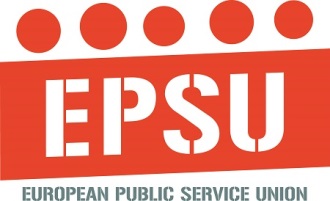 Encuesta sobre la Salud y Seguridad en la economía circular (residuos y aguas residuales)Objetivo de la encuesta: Europa está convirtiéndose en una economía circular, lo que supone que está pasando de ser una economía lineal tradicional (hacer, utilizar, tirar) hacia un modelo más sostenible que trata los residuos como un recurso (reducir, reutilizar, reciclar). La transición hacia una economía circular repercute en muchos trabajadores del sector relativo a la gestión y tratamiento  de residuos. Las condiciones laborales dentro de estos sectores pueden ser difíciles y exigentes, y suponer riesgos para la salud y seguridad de los trabajadores. Sin embargo, su trabajo se ignora y no están bien investigados los aspectos relativos a la salud y la seguridad de esta transición hacia la economía circular. Para solucionar esta carencia de investigación, la Federación Sindical Europea de Servicios Públicos (FSESP), ha encargado un estudio a la unidad de investigación de la organización Internacional de Servicios Públicos (PSIRU) sobre la salud y seguridad en la economía circular. El objetivo de esta encuesta es complementar la investigación documental y garantizar que la opinión de los trabajadores y de sus sindicatos sobre la economía circular sea incluida en el informe final.Personas de contacto:Guillaume Durivaux: gdurivaux@epsu.orgRichard Pond: rpond@epsu.org Enviar la encuesta completada a: Dr. Vera Weghmann: v.weghmann@gre.ac.uk Plazo:21 de febrero de 2020Para los trabajadores:¿En qué sector desempeña su actividad laboral? ¿Para quién trabaja? a) una empresa privada b) una autoridad local c) una empresa pública estatal/municipal d) otra, especificar Nombre de la empresa y/o autoridad local:¿Durante cuánto tiempo lleva trabajando en su puesto laboral? a) Menos de un añob) Entre 1 y 2 añosc) Entre 2 y 5 añosd) Entre 5 y 10 añose) Más de 10 añosDescriba dos o tres tareas principales de su puesto laboral: ¿Le preocupa su salud o seguridad como consecuencia del desarrollo de su actividad laboral?  NadaAlgoMucho¿Puede describir sus preocupaciones? ¿En qué medida experimenta alguna o todas las consecuencias derivadas del desempeño de su puesto laboral? (marque una respuesta para cada una)Dentro de su puesto laboral actual, ¿Ha estado en alguna situación donde sintiera que su salud o seguridad estaban en riesgo? a) Nuncab) Alguna vezc) A menudo¿Ha estado expuesto a sustancias peligrosas? a) Nuncab) Alguna vezc) A menudo¿Considera que tiene un equipamiento y ropa adecuados? a) Síb) Noc) No séEn los últimos doce meses, ¿Con qué frecuencia ha recibido formación sobre salud y seguridad relativa a su puesto laboral? a) Nuncab) Una vezc) Dos vecesd) 2-5 vecesc) Más de 5 veces13. ¿Considera adecuada la formación? a) Síb) Noc) No sé14. ¿Ha cambiado recientemente de titularidad su organización (por ejemplo, de ser pública a privada o viceversa)?a) Síb) Noc) No sé15. Sí fuera así, ¿Considera que el cambio de titularidad ha tenido algún impacto sobre la salud y seguridad en el trabajo? a) Ningún impactob) Algún impactoc) Un gran impacto¿Se ha producido algún cambio en la organización de su trabajo o en los procesos laborales durante los últimos dos años? a) Síb) Noc) No séSi fuera así, ¿Ha tenido este cambio algún impacto en sus condiciones laborales?  ¿Han tenido estos cambios algún impacto sobre la salud y seguridad? ¿Existe un representante de Salud y Seguridad en su lugar de trabajo? a) Síb) Noc) No sé ¿Qué sabe acerca de la economía circular?	NadaUn pocoMucho21) Nombre: (opcional) 22) Nacionalidad (opcional)23) Género (opcional)24) Edad (opcional)Para los representantes sindicales ¿Cuál es el sector del lugar de trabajo pertinente? ¿Podría calcular la composición de la plantilla en términos de edad, género y condición de migrante? 3.  El lugar de trabajo es: a) una empresa privada b) una autoridad local c) una empresa pública estatal/municipal ¿Cuál es el nombre de la empresa/autoridad local?  ¿Cómo define la rotación del personal en este lugar de trabajo?  AltaMediaBaja¿Puede describir las principales ocupaciones en el lugar de trabajo? ¿Le preocupa la salud y seguridad de los trabajadores en este lugar de trabajo? a) No es preocupanteb) Es preocupantec) Muy preocupante¿Los trabajadores experimentan alguna o todas de las siguientes situaciones como consecuencia de su trabajo? (marque una respuesta para cada una)¿Cree que son adecuados la ropa y equipamiento de protección y la formación para los trabajadores sobre salud y seguridad? 10. ¿Ha cambiado la organización recientemente de titularidad (por ejemplo, cambio de titularidad de pública a privada o viceversa)? a) Síb) Noc) No sé11. Si fuera así, ¿Considera que el cambio de titularidad ha tenido algún impacto sobre la salud y seguridad en el trabajo? a) Ningún impactob) Algún impactoc)  Un gran impacto 12. ¿Se ha producido algún cambio en la organización de su trabajo o en los procesos laborales durante los últimos dos años? SíNoNo séSi fuera así, ¿Ha repercutido este cambio en las condiciones laborales de los trabajadores en el lugar de trabajo?  ¿Cuántos accidentes se han producido en el lugar de trabajo en los últimos 12 meses? ¿Cuáles han sido las principales causas? ¿Qué sabe acerca de la economía circular?		a) Nadab) Algoc) Mucho16. ¿Ha introducido su organización (pública o privada) o autoridad local modelos de economía circular? a) Síb) Noc) No sé17. Si fuera así, ¿Se ha negociado con el sindicato? a) Síb) No18. Si fuera así, ¿Qué ha supuesto? 19. ¿Ha tenido la economía circular algún impacto sobre las siguientes condiciones laborales? 20. ¿Han tenido estos cambios alguno de los siguientes impactos sobre la salud y seguridad de los trabajadores?  21. En caso de no existir la economía circular, ¿Se ha debatido con la dirección? a) Síb) No22. ¿Puede enumerar las implicaciones que la economía circular podría tener sobre los trabajadores que representa? Ninguna vezAlguna vezEn gran medidaEstrés asociado al trabajo LesionesExposición a sustancias peligrosas  Estrés o tensión físicosProblemas de salud mental Ningún impactoAlgún impactoUn gran impactoCondiciones laborales Plantilla Tiempo de trabajo contrataciónSalarioOtros términos y condiciones Ningún impactoAlgún impactoUn gran impactoExposición a sustancias peligrosas  Trabajo físico Ropa y equipamiento de protección Otros aspectos de la salud  y seguridadNingunoMenos del 25 %25-45 %46-54 %55-75 %Más del 75 % MujeresTrabajadores menores de 25 añosTrabajadores migrantes Ninguna vezAlguna vezEn gran medida Estrés asociado al trabajo LesiónExposición a sustancias peligrosas Estrés o tensión físicosProblemas de salud mental Inadecuados Ni adecuados ni inadecuados AdecuadosRopa y equipamiento de protección Formación sobre Salud y Seguridad Ningún impactoAlgún impactoUn gran impactoCondiciones laborales PlantillaTiempo de trabajo ContrataciónSalarioOtros términos y condicionesNingún impactoAlgún impactoUn impacto importanteCondiciones laborales PlantillaTiempo de trabajoContrataciónSalarioOtros términos y condiciones Ningún impactoAlgún impactoImpacto importante Exposición a sustancias peligrosas Trabajo físico Ropa o equipamiento de protección Otros aspectos de la salud y seguridad 